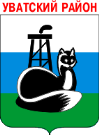 Администрация 
Уватского муниципального районаПостановлениеДД месяц .	с. Уват	№О Комиссии по делам несовершеннолетних и защите их прав при администрации Уватского муниципального районаВ соответствии с Федеральным законом от 24.06.1999 №120 «Об основах системы профилактики безнадзорности и правонарушений несовершеннолетних», постановлением Правительства Российской Федерации  от 06.11.2013 № 995 «Об утверждении Примерного положения о комиссиях по делам несовершеннолетних и защите их прав», законом Тюменской области от 06.10.2000 № 205 «О системе профилактики безнадзорности и правонарушений несовершеннолетних и защите их прав в Тюменской области», законом Тюменской области от 01.11.2013 № 85 «О наделении органов местного самоуправления отдельными государственным полномочиями на 2014 и на плановый период 2015 и 2016 годов»,1.Утвердить Положение о Комиссии по делам несовершеннолетних и защите их прав при администрации Уватского муниципального района согласно приложению № 1 к настоящему постановлению.2.Утвердить состав Комиссии по делам несовершеннолетних и защите их прав при администрации Уватского муниципального района согласно приложению № 2 к настоящему постановлению.3.Признать постановление Главы Уватского района от 12.01.2006 № 14 «Об утверждении положения о комиссии по делам несовершеннолетних и защите их прав при администрации Уватского муниципального района», постановление Главы Уватского района от 31.05.2006 № 89 «О составе комиссии по  делам несовершеннолетних и защите их прав при администрации Уватского муниципального района» утратившими силу.4. Организационному отделу администрации Уватского муниципального района (Герасимова Е.Ю.) настоящее постановление:4.1. Обнародовать путем его размещения на информационных стендах в местах, установленных администрацией Уватского муниципального района.4.2. Разместить на сайте Уватского муниципального района в сети Интернет.5.Настоящее постановление вступает в силу со дня  его обнародования.6. Контроль за исполнением настоящего постановления возложить на заместителя главы администрации Уватского муниципального района В.И.Игнатченко.Глава	И.М. ТуболПриложение  № 1 к постановлениюУватского муниципального районаот _________________2014 года №ПОЛОЖЕНИЕ
о комиссии по делам несовершеннолетних и защите их прав при администрации Уватского муниципального района
I Общие положения1. Комиссия по делам несовершеннолетних и защите их прав при администрации Уватского муниципального района (далее по тексту - комиссия) создается в порядке, установленном законодательством Тюменской области.2. Комиссия  является коллегиальным органом системы профилактики безнадзорности и правонарушений несовершеннолетних (далее далее - система профилактики), обеспечивающая координацию деятельности органов и учреждений системы профилактики, направленной на предупреждение безнадзорности, беспризорности, правонарушений и антиобщественных действий несовершеннолетних, выявление и устранение причин и условий, способствующих этому, обеспечение защиты прав и законных интересов несовершеннолетних, социально-педагогической реабилитации несовершеннолетних, находящихся в социально опасном положении, выявление и пресечение случаев вовлечения несовершеннолетних в совершение преступлений и антиобщественных действий.3. Органы местного самоуправления Уватского муниципального района, наделенные государственным полномочием по созданию и организации деятельности комиссий, определяют штатную численность муниципальных служащих для обеспечения их деятельности.4. Комиссия осуществляет свою деятельность на территории Уватского муниципального района Тюменской области и входит  в систему комиссий Тюменской области и в своей деятельности подотчетна комиссии по делам несовершеннолетних и защите их прав при Губернаторе Тюменской области.5. Комиссия руководствуется в своей деятельности Конституцией Российской Федерации, международными договорами Российской Федерации и ратифицированными ею международными соглашениями в сфере защиты прав детей, федеральными конституционными законами, федеральными законами, актами Президента Российской Федерации и Правительства Российской Федерации, законодательством Тюменской области и настоящим  положением.6. Деятельность комиссии основывается на принципах законности, демократизма, поддержки семьи с несовершеннолетними детьми и взаимодействия с ней, гуманного обращения с несовершеннолетними, индивидуального подхода к несовершеннолетним, с соблюдением конфиденциальности полученной информации, государственной поддержки деятельности органов местного самоуправления и общественных объединений по профилактике безнадзорности и правонарушений несовершеннолетних, обеспечения ответственности должностных лиц и граждан за нарушение прав и законных интересов несовершеннолетних. 7. Порядок рассмотрения комиссией материалов (дел), не связанных с делами об административных правонарушениях, определяется законодательством Тюменской области, если иное не установлено федеральным законодательством.8. Местонахождение комиссии: 626170,Тюменская область, с.Уват, ул.Иртышская,19, каб.314, тел/ф 8 (34561) 28-106.II. Основные задачи и функции  комиссии9. Задачами  комиссии являются:1) предупреждение безнадзорности, беспризорности, правонарушений и антиобщественных действий несовершеннолетних, выявление и устранение причин и условий, способствующих этому;2) обеспечение защиты прав и законных интересов несовершеннолетних;3) социально-педагогическая реабилитация несовершеннолетних, находящихся в социально опасном положении, в том числе, связанном с немедицинским потреблением наркотических средств и психотропных веществ;4) выявление и пресечение случаев вовлечения несовершеннолетних в совершение преступлений и антиобщественных действий.10. Для решения возложенных задач  комиссия:1) организует комплекс мер по защите и восстановлению прав и законных интересов несовершеннолетних, защите их от всех форм дискриминации, физического или психического насилия, оскорбления, грубого обращения, сексуальной и иной эксплуатации, выявлению и устранению причин и условий, способствующих безнадзорности, беспризорности, правонарушениям и антиобщественным действиям несовершеннолетних;2) утверждает межведомственные планы и координирует проведение индивидуальной профилактической работы органами и учреждениями системы профилактики в отношении несовершеннолетних и семей с несовершеннолетними детьми, находящихся в социально опасном положении, по предупреждению случаев насилия и всех форм посягательств на жизнь, здоровье и половую неприкосновенность несовершеннолетних; привлекает социально ориентированные общественные объединения к реализации планов индивидуальной профилактической работы и контролирует их выполнение;3) участвует в разработке и реализации целевых программ, направленных на защиту прав и законных интересов несовершеннолетних, профилактику их безнадзорности, беспризорности, правонарушений и антиобщественных действий;4) подготавливает совместно с соответствующими органами или учреждениями представляемые в суд материалы по вопросам, связанным с содержанием несовершеннолетних в специальных учебно-воспитательных учреждениях закрытого типа, а также по иным вопросам, предусмотренным законодательством Российской Федерации;5) дает согласие на отчисление несовершеннолетних обучающихся, достигших возраста 15 лет и не получивших основного общего образования, организациям, осуществляющим образовательную деятельность;6) дает при наличии согласия родителей (законных представителей) несовершеннолетнего обучающегося и органа местного самоуправления, осуществляющего управление в сфере образования, согласие на оставление несовершеннолетними, достигшими возраста 15 лет, общеобразовательных организаций до получения основного общего образования. Комиссия принимает совместно с родителями (законными представителями) несовершеннолетних, достигших возраста 15 лет и оставивших общеобразовательные организации до получения основного общего образования, и органами местного самоуправления, осуществляющими управление в сфере образования, не позднее чем в месячный срок меры по продолжению освоения несовершеннолетними образовательной программы основного общего образования в иной форме обучения и с согласия их родителей (законных представителей) по трудоустройству таких несовершеннолетних;7) обеспечивает оказание помощи в трудовом и бытовом устройстве несовершеннолетних, освобожденных из учреждений уголовно-исполнительной системы либо вернувшихся из специальных учебно-воспитательных учреждений, а также состоящих на учете в уголовно-исполнительных инспекциях, содействия в определении форм устройства других несовершеннолетних, нуждающихся в помощи государства;8) применяет меры воздействия в отношении несовершеннолетних, их родителей или иных законных представителей в случаях и порядке, которые предусмотрены законодательством Российской Федерации и законодательством Тюменской области;9) принимает решения на основании заключения психолого-медико-педагогической комиссии о направлении несовершеннолетних в возрасте от 8 до 18 лет, нуждающихся в специальном педагогическом подходе, в специальные учебно-воспитательные учреждения открытого типа с согласия родителей (законных представителей), а также самих несовершеннолетних в случае достижения ими возраста 14 лет;10) принимает постановления об отчислении несовершеннолетних из специальных учебно-воспитательных учреждений открытого типа;11) подготавливает и направляет в комиссию по делам несовершеннолетних и защите их прав при Губернаторе Тюменской области, органы государственной власти Тюменской области и органы местного самоуправления в порядке, установленном законодательством Тюменской области, отчеты о работе по профилактике безнадзорности и правонарушений несовершеннолетних на территории Уватского муниципального района;12) рассматривает информацию (материалы) о фактах совершения несовершеннолетними, не подлежащими уголовной ответственности в связи с недостижением возраста наступления уголовной ответственности, общественно опасных деяний и принимает решения о применении к ним мер воспитательного воздействия или о ходатайстве перед судом об их помещении в специальные учебно-воспитательные учреждения закрытого типа, а также ходатайства, просьбы, жалобы и другие обращения несовершеннолетних или их родителей (законных представителей), относящиеся к установленной сфере деятельности комиссий;13) рассматривает дела об административных правонарушениях, совершенных несовершеннолетними, их родителями (законными представителями) либо иными лицами, отнесенных Кодексом Российской Федерации об административных правонарушениях и законами Тюменской области об административной ответственности к компетенции комиссии;14) обращается в суд по вопросам возмещения вреда, причиненного здоровью несовершеннолетнего, его имуществу, и (или) морального вреда в порядке, установленном законодательством Российской Федерации;15) вносит в суды по месту нахождения специальных учебно-воспитательных учреждений закрытого типа совместно с администрацией указанных учреждений представления:а) о продлении срока пребывания несовершеннолетнего в специальном учебно-воспитательном учреждении закрытого типа не позднее чем за один месяц до истечения установленного судом срока пребывания несовершеннолетнего в указанном учреждении;б) о прекращении пребывания несовершеннолетнего в специальном учебно-воспитательном учреждении закрытого типа на основании заключения психолого-медико-педагогической комиссии указанного учреждения до истечения установленного судом срока, если несовершеннолетний не нуждается в дальнейшем применении этой меры воздействия (не ранее 6 месяцев со дня поступления несовершеннолетнего в специальное учебно-воспитательное учреждение закрытого типа) или в случае выявления у него заболеваний, препятствующих содержанию и обучению в специальном учебно-воспитательном учреждении закрытого типа;в) о переводе несовершеннолетнего в другое специальное учебно-воспитательное учреждение закрытого типа в связи с возрастом, состоянием здоровья, а также в целях создания наиболее благоприятных условий для его реабилитации;г) о восстановлении срока пребывания несовершеннолетнего в специальном учебно-воспитательном учреждении закрытого типа в случае его самовольного ухода из указанного учреждения, невозвращения в указанное учреждение из отпуска, а также в других случаях уклонения несовершеннолетнего от пребывания в специальном учебно-воспитательном учреждении закрытого типа;16) дает совместно с соответствующей государственной инспекцией труда согласие на расторжение трудового договора с работниками в возрасте до 18 лет по инициативе работодателя (за исключением случаев ликвидации организации или прекращения деятельности индивидуального предпринимателя);17) участвует в разработке проектов нормативных правовых актов по вопросам защиты прав и законных интересов несовершеннолетних;18) осуществляет иные полномочия, установленные законодательством Российской Федерации или Тюменской области.III. Порядок деятельности и состав  комиссии11. Состав комиссии утверждается постановлением администрации Уватского муниципального района. В состав комиссии входят председатель комиссии, заместитель  председателя комиссии, ответственный секретарь комиссии и члены комиссии.12. Членами комиссии могут быть руководители (их заместители) органов и учреждений системы профилактики, представители иных государственных (муниципальных) органов и учреждений, представители общественных объединений, религиозных конфессий, граждане, имеющие опыт работы с несовершеннолетними, депутаты Думы Уватского муниципального района, а также другие заинтересованные лица.13. Председатель комиссии:1) осуществляет руководство деятельностью комиссии;2) председательствует на заседании комиссии и организует ее работу;3) имеет право решающего голоса при голосовании на заседании комиссии;4) представляет комиссию в государственных органах, органах местного самоуправления и иных организациях;5) утверждает повестку заседания комиссии;6) назначает дату заседания комиссии;7) дает заместителю председателя комиссии, ответственному секретарю комиссии, членам комиссии обязательные к исполнению поручения по вопросам, отнесенным к компетенции комиссии;8) представляет уполномоченным органам (должностным лицам) предложения по формированию персонального состава комиссии;9) осуществляет контроль за исполнением плана работы комиссии, подписывает постановления комиссии;10) обеспечивает представление установленной отчетности о работе по профилактике безнадзорности и правонарушений несовершеннолетних в порядке, установленном законодательством Российской Федерации и нормативными правовыми актами Тюменской области.14. Заместитель председателя комиссии:1) выполняет поручения председателя комиссии;2) исполняет обязанности председателя комиссии в его отсутствие;3) обеспечивает контроль за исполнением постановлений комиссии;4) обеспечивает контроль за своевременной подготовкой материалов для рассмотрения на заседании комиссии.15. Ответственный секретарь комиссии:1) осуществляет подготовку материалов для рассмотрения на заседании комиссии;2) выполняет поручения председателя и заместителя председателя комиссии;3) отвечает за ведение делопроизводства комиссии;4) оповещает членов комиссии и лиц, участвующих в заседании комиссии, о времени и месте заседания, проверяет их явку, знакомит с материалами по вопросам, вынесенным на рассмотрение комиссии;5) осуществляет подготовку и оформление проектов постановлений, принимаемых комиссией по результатам рассмотрения соответствующего вопроса на заседании;6) отвечает за ведение делопроизводства комиссии, обеспечивает вручение копий постановлений комиссии.16. Члены комиссии обладают равными правами при рассмотрении и обсуждении вопросов (дел), отнесенных к компетенции комиссии, и осуществляют следующие функции:1) участвуют в заседании комиссии и его подготовке;2) предварительно (до заседания комиссии) знакомятся с материалами по вопросам, выносимым на ее рассмотрение;3) вносят предложения об отложении рассмотрения вопроса (дела) и о запросе дополнительных материалов по нему;4) вносят предложения по совершенствованию работы по профилактике безнадзорности и правонарушений несовершеннолетних, защите их прав и законных интересов, выявлению и устранению причин и условий, способствующих безнадзорности и правонарушениям несовершеннолетних;5) участвуют в обсуждении постановлений, принимаемых комиссией по рассматриваемым вопросам (делам), и голосуют при их принятии;6) составляют протоколы об административных правонарушениях в случаях и порядке, предусмотренных Кодексом Российской Федерации об административных правонарушениях;7) посещают организации, обеспечивающие реализацию несовершеннолетними их прав на образование, труд, отдых, охрану здоровья и медицинскую помощь, жилище и иных прав, в целях проверки поступивших в комиссию сообщений о нарушении прав и законных интересов несовершеннолетних, наличии угрозы в отношении их жизни и здоровья, ставших известными случаях применения насилия и других форм жестокого обращения с несовершеннолетними, а также в целях выявления причин и условий, способствовавших нарушению прав и законных интересов несовершеннолетних, их безнадзорности и совершению правонарушений;8) выполняют поручения председателя комиссии.17. Председатель комиссии несет персональную ответственность за организацию работы комиссии и представление отчетности о состоянии профилактики безнадзорности и правонарушений несовершеннолетних в соответствии с законодательством Российской Федерации и законодательством Тюменской области.18. Заседания комиссии проводятся в соответствии с планом работы, а также по мере необходимости.19. Заседание комиссии считается правомочным, если на нем присутствует не менее половины ее членов. Члены комиссии участвуют в ее заседаниях без права замены.20. На заседании комиссии председательствует ее председатель либо заместитель председателя комиссии.21. Решения комиссии принимаются большинством голосов присутствующих на заседании членов комиссии.22. Протокол заседания комиссии подписывается председательствующим на заседании комиссии и секретарем заседания комиссии в течение 3 дней со дня проведения заседания комиссии.23. Решения комиссии оформляются в форме постановлений, в которых указываются:1) наименование комиссии;2) дата;3) время и место проведения заседания;4) сведения о присутствующих и отсутствующих членах комиссии;5) сведения об иных лицах, присутствующих на заседании;6) вопрос повестки дня, по которому вынесено постановление;7) содержание рассматриваемого вопроса;8) выявленные по рассматриваемому вопросу нарушения прав и законных интересов несовершеннолетних (при их наличии);9) сведения о выявленных причинах и условиях, способствующих безнадзорности, беспризорности, правонарушениям и антиобщественным действиям несовершеннолетних (при их наличии);10) решение, принятое по рассматриваемому вопросу;11) меры, направленные на устранение причин и условий, способствующих безнадзорности, беспризорности, правонарушениям и антиобщественным действиям несовершеннолетних, которые должны предпринять соответствующие органы или учреждения системы профилактики;12) сроки, в течение которых должны быть приняты меры, направленные на устранение причин и условий, способствующих безнадзорности, беспризорности, правонарушениям и антиобщественным действиям несовершеннолетних.24. Постановления комиссии направляются ответственным секретарём комиссии членам комиссии, в органы и учреждения системы профилактики и иным заинтересованным лицам и организациям в течение 5 дней со дня его подписания. 25. Постановления, принятые комиссией в пределах своих полномочий, обязательны для исполнения органами и организациями районной системы профилактики безнадзорности и правонарушений несовершеннолетних и защиты их прав, другими органами и организациями, участвующими в пределах своей компетенции в деятельности по профилактике безнадзорности и правонарушений несовершеннолетних.26. Органы и организации системы профилактики, другие органы и организации, участвующие в пределах своей компетенции в деятельности по профилактике безнадзорности и правонарушений несовершеннолетних обязаны сообщить комиссии о мерах, принятых по исполнению постановления, в указанный в нем срок.27. Постановление комиссии может быть обжаловано в порядке, установленном законодательством Российской Федерации.28. Комиссия имеет бланк и печать со своим наименованием.IV Финансирование и материально-техническое обеспечение комиссии29. Финансирование комиссии осуществляет администрация Уватского муниципального района за счет субвенции из областного бюджета на создание и организацию деятельности комиссии.30. Материально-техническое обеспечение комиссии осуществляется администрацией Уватского муниципального района.Приложение №  2 к постановлению администрацииУватского муниципального районаот______________2014 №Составкомиссии по делам несовершеннолетних и защите их правпри администрации Уватского муниципального района1.Игнатченко Виктор Иванович- заместитель главы администрации Уватского муниципального района,председатель комиссии2.Харламова Елена Анатольевна(по согласованию)- начальник управления социальной защиты населения Уватского  района, заместитель председателя комиссии3.Игловикова Ольга Яковлевна- главный специалист администрации Уватского муниципального района, ответственный секретарь комиссииЧлены комиссии4.Уфимцева Светлана Александровна- председатель Комитета по образованию администрации Уватского муниципального района5.Соловьева Ольга Константиновна(по согласованию)- заведующая сектором по опеке,  попечительству и  охране прав  детства  Уватского района Департамента социального развития Тюменской области6.Халилова Рамзия Яххеевна- старший инспектор группы по делам несовершеннолетних отдела участковых уполномоченных полиции и по делам несовершеннолетних ОМВД России по Уватскому району7.Зеленская Наталья Владиславовна- начальник отдела по молодежной политике, культуре и спорту администрации Уватского муниципального района8.Головян Сергей Валерьевич- директор автономного учреждения «Центр физкультурно-оздоровительной работы Уватского муниципального района»9.Пайкова Ирина Васильевна(по согласованию)-директор государственного автономного учреждения Тюменской области «Центр занятости населения Уватского района»10Созонова Алла Викторовна- руководитель психолого-медико-педагогической службы комитета по образованию11Ершова Наталья Геннадьевна- социальный педагог автономного учреждения «Комплексный Центр социального обслуживания населения Уватского муниципального района»